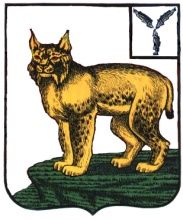 ГЛАВАТУРКОВСКОГО МУНИЦИПАЛЬНОГО ОБРАЗОВАНИЯТУРКОВСКОГО МУНИЦИПАЛЬНОГО РАЙОНАСАРАТОВСКОЙ ОБЛАСТИПОСТАНОВЛЕНИЕ № 2От 16 мая  2018  года				р.п. ТуркиО проведении публичных слушаний по обсуждению проекта решения Совета Турковского муниципального образования «О внесении изменений и дополнений в Устав Турковского муниципального образования Турковского муниципального районаСаратовской области»В соответствии с Федеральным законом от 6 октября 2003 года № 131-ФЗ «Об общих принципах организации местного самоуправления в Российской Федерации» ПОСТАНОВЛЯЮ:	1. Провести публичные слушания по обсуждению проекта  решения Совета Турковского муниципального образования «О внесении изменений и дополнений в Устав Турковского  муниципального образования Турковского муниципального района Саратовской области» 14  июня  2018 года в 10 ч. 00 мин. в актовом зале администрации  Турковского муниципального района по адресу: Саратовская область, р.п. Турки,  ул. Советская, д.26.2. Сбор предложений и замечаний по внесению изменений и дополнений  в проект  решения Совета Турковского муниципального образования «О внесении изменений и дополнений в Устав Турковского  муниципального образования Турковского муниципального района Саратовской области»  осуществляется по адресу: Саратовская область, р.п. Турки, ул. Советская,д.26.3. Образовать комиссию по подготовке и проведению публичных слушаний по обсуждению проекта  решения Совета Турковского муниципального образования «О внесении изменений и дополнений в Устав Турковского  муниципального образования Турковского муниципального района Саратовской области»  в следующем составе:4. Настоящее решение обнародовать в местах обнародования.5. Контроль за исполнением настоящего решения оставляю за собой.Глава Турковскогомуниципального образования				Л.В. ЛопаткинаЛопаткина Л.В. –председатель комиссии, глава Турковского муниципального образования; Масленникова О.Н.-секретарь комиссии, депутат Совета Турковского муниципального образования;члены комиссии:Атапин М.Ю. –Белякова О.А.-Крапаускас А.Я.-депутат Совета Турковского муниципального образования;начальник отдела по организационной, правовой и кадровой работе администрации Турковского муниципального района ( по согласованию);депутат Совета Турковского муниципального образования;Иванов С.В. -депутат Совета Турковского муниципального образования, директор МУ "ХЭГ Турковского района";Мельникова В.Н. -депутат Совета Турковского муниципального образования;Макарова Л.Г.-депутат Совета Турковского муниципального образования;Соловьева О.Н.-депутат Совета Турковского муниципального образования.